КОМПАНИЯ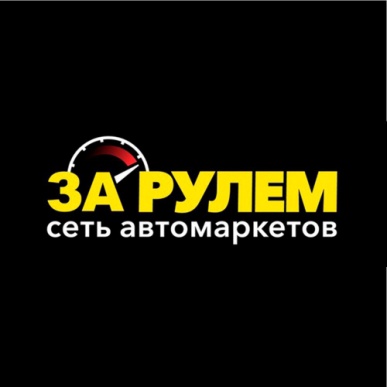 «ЗА РУЛЁМ»Ищет себе нового активного продавца-консультанта в команду, приглашая на постоянную работу выпускника техникумаОбязанности:- Продажа автомобильного ассортимента(автозапчасти, масла, аксессуары);- Консультирование клиентов;- Выкладка товараТребования:- Знания устройства автомобиля- Опыт работы в продажах будет преимуществом Условия:- График 4/2, либо 3/3С 8:00 до 21:00- Корпоративные скидки на ассортимент Заработная плата 40 000 - 50 000руб.К.т: 8-950-415-60-56 – Анна (можно WhatsApp)